VJERONAUKZADATAK: U MOLITVI OČE NAŠ NADOPUNI RIJEČI KOJE NEDOSTAJU.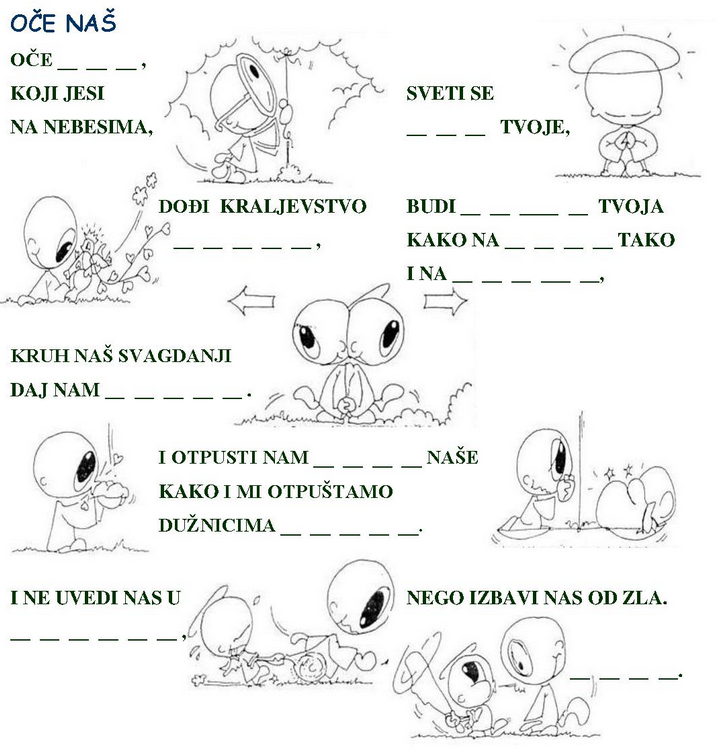 